REPARTITION DES CLUBS PAR ZONE POUR LE CHAMPIONNAT DOUBLETTES SENIORS 2022REPARTITION DES CLUBS PAR ZONE POUR LE CHAMPIONNAT DOUBLETTES SENIORS 2022REPARTITION DES CLUBS PAR ZONE POUR LE CHAMPIONNAT DOUBLETTES SENIORS 2022REPARTITION DES CLUBS PAR ZONE POUR LE CHAMPIONNAT DOUBLETTES SENIORS 2022REPARTITION DES CLUBS PAR ZONE POUR LE CHAMPIONNAT DOUBLETTES SENIORS 2022REPARTITION DES CLUBS PAR ZONE POUR LE CHAMPIONNAT DOUBLETTES SENIORS 2022REPARTITION DES CLUBS PAR ZONE POUR LE CHAMPIONNAT DOUBLETTES SENIORS 2022REPARTITION DES CLUBS PAR ZONE POUR LE CHAMPIONNAT DOUBLETTES SENIORS 2022REPARTITION DES CLUBS PAR ZONE POUR LE CHAMPIONNAT DOUBLETTES SENIORS 2022REPARTITION DES CLUBS PAR ZONE POUR LE CHAMPIONNAT DOUBLETTES SENIORS 2022REPARTITION DES CLUBS PAR ZONE POUR LE CHAMPIONNAT DOUBLETTES SENIORS 2022REPARTITION DES CLUBS PAR ZONE POUR LE CHAMPIONNAT DOUBLETTES SENIORS 2022REPARTITION DES CLUBS PAR ZONE POUR LE CHAMPIONNAT DOUBLETTES SENIORS 2022REPARTITION DES CLUBS PAR ZONE POUR LE CHAMPIONNAT DOUBLETTES SENIORS 2022REPARTITION DES CLUBS PAR ZONE POUR LE CHAMPIONNAT DOUBLETTES SENIORS 2022REPARTITION DES CLUBS PAR ZONE POUR LE CHAMPIONNAT DOUBLETTES SENIORS 2022REPARTITION DES CLUBS PAR ZONE POUR LE CHAMPIONNAT DOUBLETTES SENIORS 2022REPARTITION DES CLUBS PAR ZONE POUR LE CHAMPIONNAT DOUBLETTES SENIORS 2022REPARTITION DES CLUBS PAR ZONE POUR LE CHAMPIONNAT DOUBLETTES SENIORS 2022REPARTITION DES CLUBS PAR ZONE POUR LE CHAMPIONNAT DOUBLETTES SENIORS 2022REPARTITION DES CLUBS PAR ZONE POUR LE CHAMPIONNAT DOUBLETTES SENIORS 2022REPARTITION DES CLUBS PAR ZONE POUR LE CHAMPIONNAT DOUBLETTES SENIORS 2022REPARTITION DES CLUBS PAR ZONE POUR LE CHAMPIONNAT DOUBLETTES SENIORS 2022REPARTITION DES CLUBS PAR ZONE POUR LE CHAMPIONNAT DOUBLETTES SENIORS 2022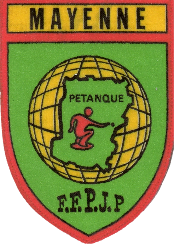 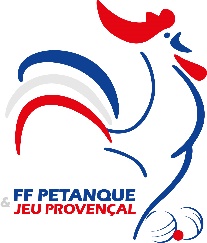 ZONE NORD SAMEDI                  2 AVRIL A CHANGEZONE SUD SAMEDI 2 AVRIL                A GENNES SUR GLAIZEZONE SUD SAMEDI 2 AVRIL                A GENNES SUR GLAIZEZONE NORD SAMEDI                  2 AVRIL A CHANGEZONE SUD SAMEDI 2 AVRIL                A GENNES SUR GLAIZEZONE SUD SAMEDI 2 AVRIL                A GENNES SUR GLAIZEAMBRIERESAZEANDOUILLEBALLEEARGENTREBAZOUGESASPTT LAVALBONCHAMPCHAILLANDCHÂTEAU GONTIERCHANGECHATELAINDESERTINESCOSSE LE VIENVILLAINES LA JUHELCOUDRAYERNEECRAONEVRONENTRAMMESGORRONFROMENTIERESJAVRONGENNES SUR GLAIZELASSAY LES CHÂTEAUXHS RENAZELAVAL PETANQUELA BAZOGE DE CHEMERELE GENEST ST ISLELAIGNE LE PAS MESLAY DU MAINEMAYENNEPORT-BRILLETPRE EN PAILQUELAINESSAINT BERTHEVINSAINT FORTST JEAN SUR MAYENNESAINT PIERRE LA COURSIMPLE